Tworzenie pliku JPK_VDEK (JPK_V7M)Celem wygenerowania pliku JPK w najnowszej wersji (integracja JPK z VAT7, obowiązuje od 1 października 2020) należy w programie księgowym FK w ramach [Funkcje Techniczne], [Baza danych Systemu], zakładka [Dane do JPK] ustawić pole [Wariant formularza] na cyfrę  4. Pole [Cel złożenia] ustawiamy odpowiednio na:	 1 –Złożenie; 2 - Korekta	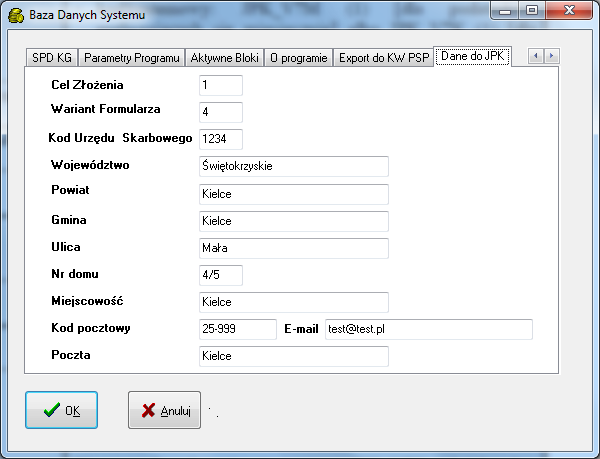 Sam proces tworzenia pliku JPK_VAT jest bardzo prosty. Po wejściu [System Rejestry VAT]  [Rejestry VAT] otrzymamy ekran jak poniżej: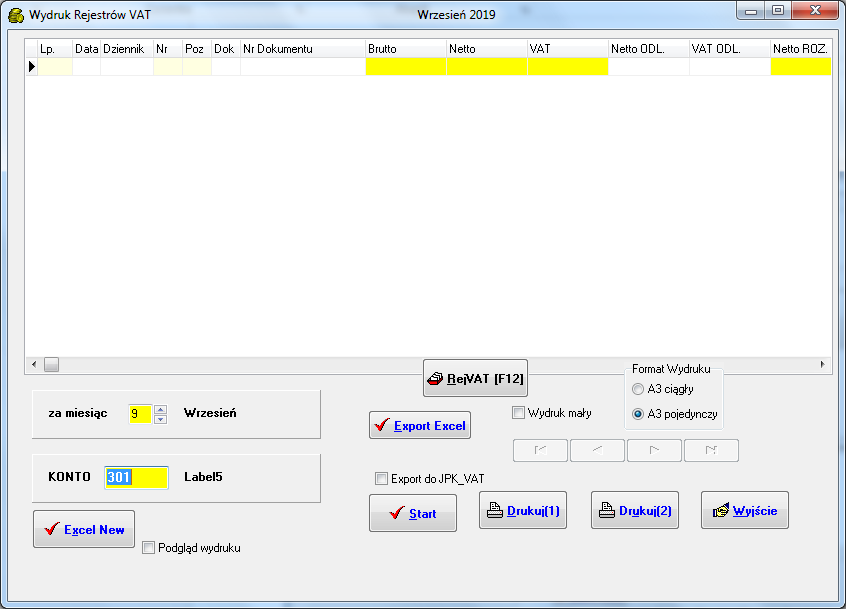 Na ekranie tym należy zahaczyć pole [Export do JPK_VAT]. Pojawi się ekran jak poniżej.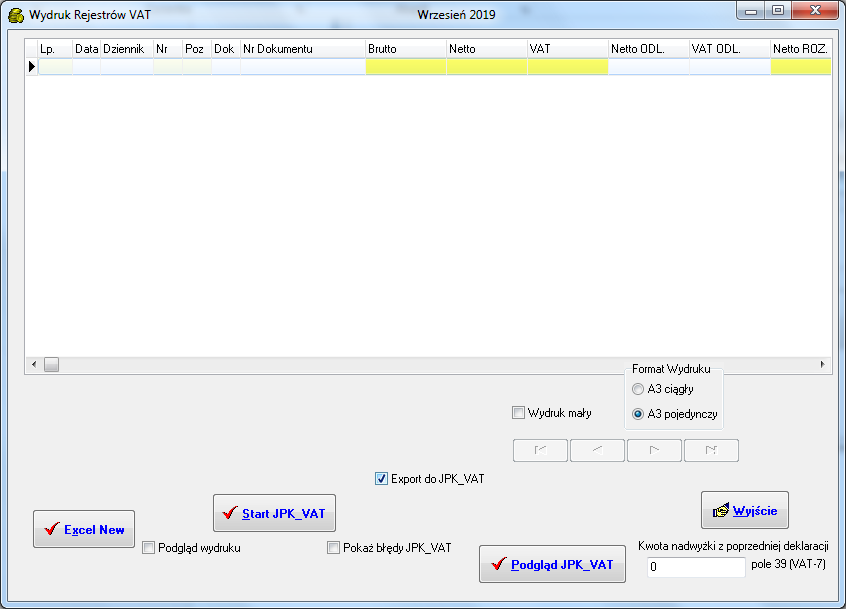 Na ekranie tym w razie konieczności należy wypełnić pole [Kwota nadwyżki z poprzedniej deklaracji].Naciśnięcie na nim przycisku [Start JPK_VAT] spowoduje uruchomienie procedury tworzenia pliku JPK_VAT.Jej zakończenie jest sygnalizowane komunikatem jak poniżej. Podana jest w nim dokładna lokalizacja, w której będzie zapisany plik JPK_VAT.XML.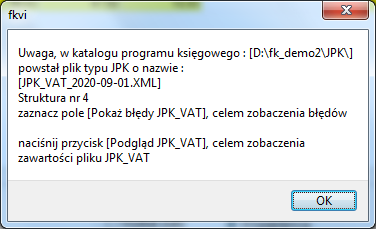 Wskazane jest zahaczyć pole [Pokaż błędy JPK] celem zobaczenia, jakie błędy w pliku JPK_VAT zostały znalezione przez program. Błędy zgodnie z opisem należy bezwzględnie poprawić.Dodatkowo dodano przycisk [Podgląd JPK_VAT], umożliwiający podejrzenie zawartości wygenerowanego pliku JPK w formacie XML.Dla potrzeb specyfikacji JPK używane w programie księgowym oznaczenie dokumentu WE jest zamieniane na WEW.Oznaczenie dokumentu  VA jest zamieniane na  VAT_RRUżycie dokumentu o oznaczeniu FP powoduje, że związane z nim kwoty VAT nie wchodzą do podsumowania podatku naliczonego i należnego  a są jedynie wykazywane w pliku JPK.Na ekranie poniżej pokazano aktualny wykaz analityk dla Rejestrów Zakupu i Sprzedaży. [Zakładowe Plany Kont], [Wykaz Rejestrów VAT], [Dane]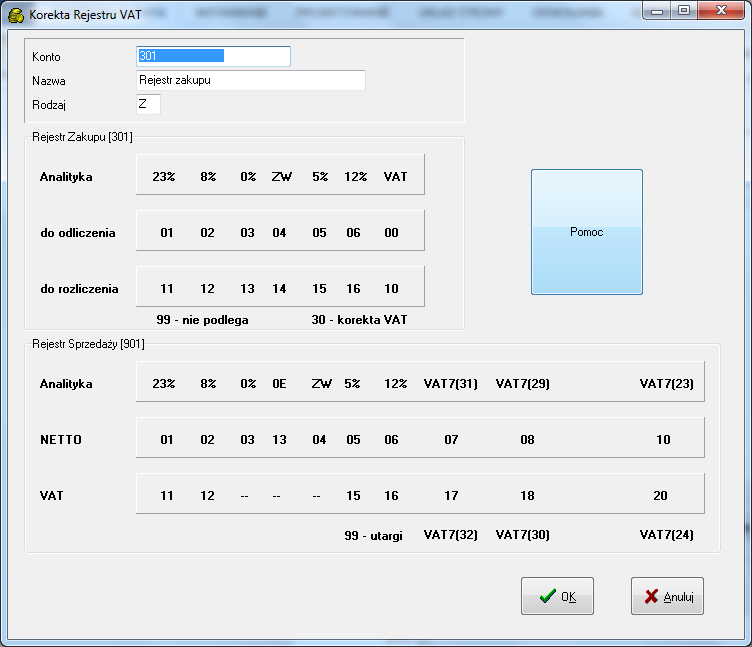 Dodatkowo na ekranie właściwej dekretacji dodano nowy przycisk [JPK_VAT] , umożliwiający dokonanie oznaczenia dot. dostawy lub świadczonych usług. Po jego naciśnięciu otrzymujemy ekran jak poniżej.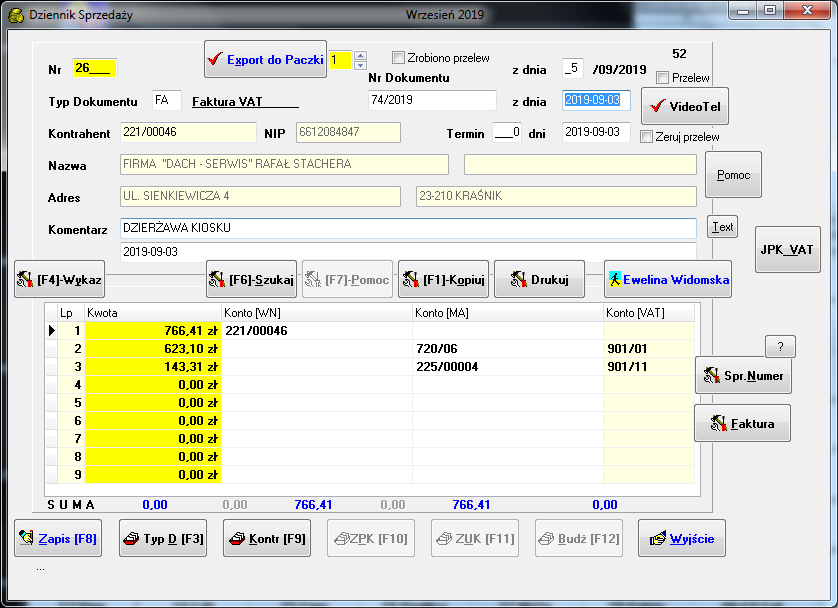 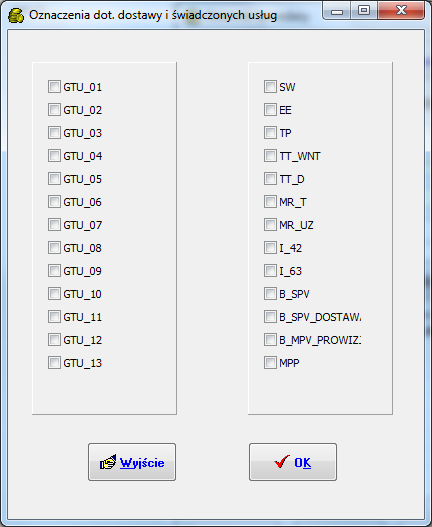 